15.05.2020   Тема: Самостоятельная работа «Свойства          прямоугольника и квадрата»Сравните длины сторон прямоугольника. Выделите равные стороны карандашом одного цвета.Начертите в тетради прямоугольник АВCD. - Запишите название диагоналей прямоугольника.- Запишите, что вы знаете о диагоналях прямоугольника.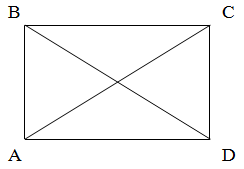 а) Запишите названия прямоугольников.б) Запишите название квадрата.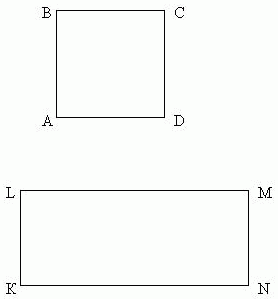 